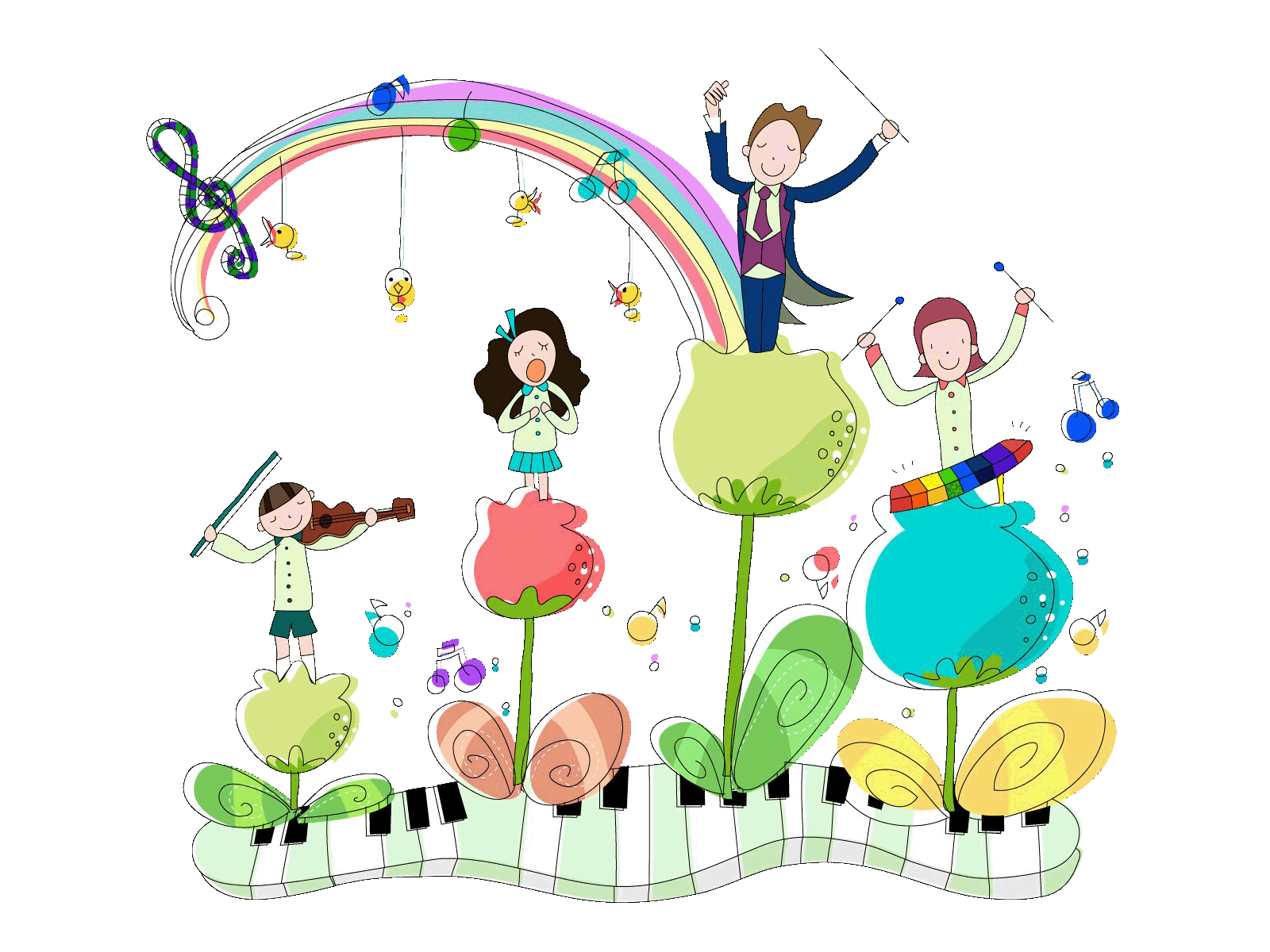 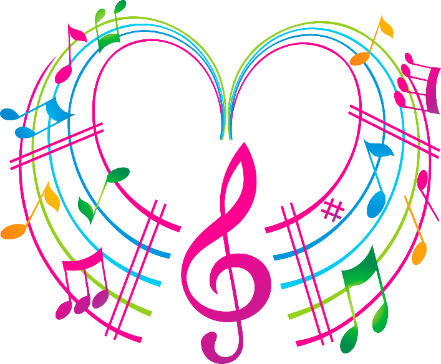 Контакты